
Health Care Proposal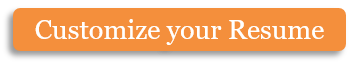 There is a severe lack of appropriate cancer treatment facilities in the local community. Many of our citizens must travel over a hundred miles for treatment, especially for those with rare forms of the disease. Therefore, we at Mercy Grace Hospital propose to build a new wing that will focus solely on cancer treatment. We will have two oncologists leading the team of doctors at the new wing. Additionally, the new wing will have top of the line equipment for all forms of cancer treatment. We will also have psychologists on staff to help patients through their difficult time. There will also be a space allocated for ongoing research and development to try to find alternative treatments and cures for a range of cancer types. In time, we hope to become a teaching hospital so that up and coming oncologists can study here. Our goal is to create a comprehensive cancer treatment facility that will be one of the best in the country.New studies have demonstrated that cancer is rising in this country. In our city alone, there are three new cases of cancer per week according to an analysis of local medical data. We surveyed many of the local cancer patients and we found that 75% of them had to drive more than an hour for treatment. A recent study, which is attached to this proposal, shows that when cancer patients have treatment closer to home in a special environment, they have a higher rate of survival. Additionally, another study demonstrates that treating the overall well-being of a patient, and incorporating alternative treatments, boosts a patient's quality of life and chances of entering remission.We already have one highly reputable oncologist on staff, and we are in talks with another to lead the treatment facility team. Dr. Marshall has been an oncologist for 30 years, and was educated at John Hopkins University and did his internship and residency there. He has also worked at St. Jude's hospital. Dr. Williams has 15 years experience working with cancer, specializing in breast cancer. She has published numerous studies about breast cancer in many reputable journals. Their support staff will consist of five doctors specializing in oncology, two psychologists, nurses and administrative staff.Thank you,Mercy Grace Hospital Cancer Wing TeamDr. John Marshall, Dr. Gladys Williams, Julia Brown, and Douglas GrayCopyright information - Please read© This Free Microsoft Office Template is the copyright of Hloom.com. You can download and modify this template for your own personal use. You can (and should!) remove this copyright notice (click here to see how) before customizing the template.You may not distribute or resell this template, or its derivatives, and you may not make it available on other websites without our prior permission. All sharing of this template must be done using a link to http://www.hloom.com/. For any questions relating to the use of this template please email us - info@hloom.com